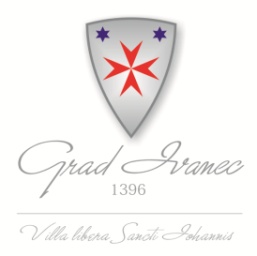 PRIJEDLOG ODLUKE O VISINI KOMUNALNE NAKNADE U GRADU IVANCUOBRAZAC ZA KOMENTIRANJE ODLUKEPOZIV JAVNOSTI ZA DOSTAVU MIŠLJENJA, PRIMJEDBI I PRIJEDLOGA O NACRTU PRIJEDLOGA ODLUKE O VISINI KOMUNALNE NAKNADE U GRADU IVANCU PUTEM INTERNETSKOG SAVJETOVANJA SA ZAINTERESIRANOM JAVNOŠĆUPOZIV JAVNOSTI ZA DOSTAVU MIŠLJENJA, PRIMJEDBI I PRIJEDLOGA O NACRTU PRIJEDLOGA ODLUKE O VISINI KOMUNALNE NAKNADE U GRADU IVANCU PUTEM INTERNETSKOG SAVJETOVANJA SA ZAINTERESIRANOM JAVNOŠĆURAZLOZI DONOŠENJA AKTAPredloženom (novom) Odlukom o visini komunalne naknade u Gradu Ivancu predlaže se povećanje vrijednost boda (B) za izračun visine komunalne naknade u Gradu Ivancu sa dosadašnjih 0,40 kuna /m2, na 0,46 kuna/m2. Predloženim povećanjem komunalne naknade od 0,06 kn po m2 ostvarili bi se prihodi komunalne naknade veći za  15% od dosadašnjih prihoda. Intencija je da se navedeno povećanje vrijednosti boda sa dosadašnjih 0,40 kuna po m2 na 0,46 kuna, odnosno povećanje od 15% koristi isključivo za propisanu namjenu – modernizaciju nerazvrstanih cesta na čitavom području grada Ivanca. CILJEVI PROVOĐENJA SAVJETOVANJACilj provođenja savjetovanja sa zainteresiranom javnošću je upoznavanje javnosti sa Prijedlogom Odluke o visini komunalne naknade u gradu Ivancu, te dobivanja mišljenja, primjedbi i prijedloga na predloženu Odluku.ROK ZA PODNOŠENJE MIŠLJENJA, PRIMJEDBI I PRIJEDLOGAOd 9. studenoga do 23. studenoga 2017. godineADRESA I NAČIN PODNOŠENJA MIŠLJENJA, PRIMJEDBI I PRIJEDLOGAPisane primjedbe na nacrt prijedloga Odluke, dostavljaju se na zadanom obrascu (u prilogu) i to elektroničkom poštom na e-mail: stanko.rozman@ivanec.hr Sukladno odredbama članka 11. Zakona o pravu na pristup informacijama („Narodne novine“ broj 25/13.) nakon provedenog savjetovanja sa zainteresiranom javnošću, nositelj izrade akta dužan je o prihvaćenim/neprihvaćenim primjedbama i prijedlozima obavijestiti zainteresiranu javnost putem svoje web stranice na kojoj će objaviti Izvješće o provedenom savjetovanju sa zainteresiranom javnošću.Sukladno odredbama članka 11. Zakona o pravu na pristup informacijama („Narodne novine“ broj 25/13.) nakon provedenog savjetovanja sa zainteresiranom javnošću, nositelj izrade akta dužan je o prihvaćenim/neprihvaćenim primjedbama i prijedlozima obavijestiti zainteresiranu javnost putem svoje web stranice na kojoj će objaviti Izvješće o provedenom savjetovanju sa zainteresiranom javnošću.Datum Citirani dio teksta (molimo obavezno, navesti članak Odluke) Prijedlog izmjeneObrazloženjeOstale napomene1.2.3.